ΛΥΚΕΙΟ ΙΔΑΛΙΟΥ                                                                                            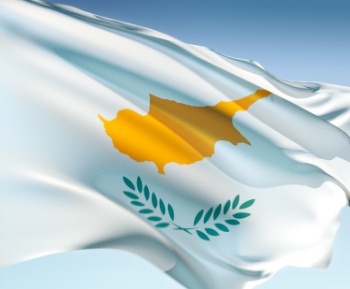 Σχολική Χρονιά: 2011-2012 ΕΥΡΩΠΑΪΚΗ ΠΡΟΕΔΡΙΑΣΧΕΔΙΟ ΔΡΑΣΗΣ ΤΗΣ ΣΧΟΛΙΚΗΣ ΜΟΝΑΔΑΣ ΓΙΑ ΤΗΝ ΑΝΑΛΥΨΗ ΤΗΣ ΠΡΟΕΔΡΙΑΣ ΑΠΟ ΤΗΝ ΚΥΠΡΙΑΚΗ ΔΗΜΟΚΡΑΤΙΑ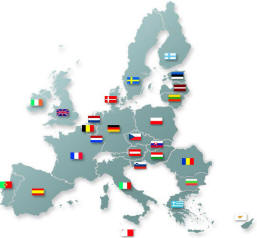 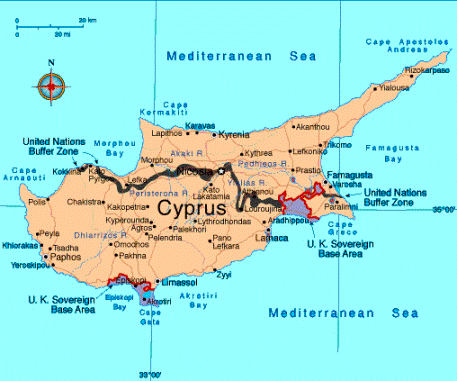 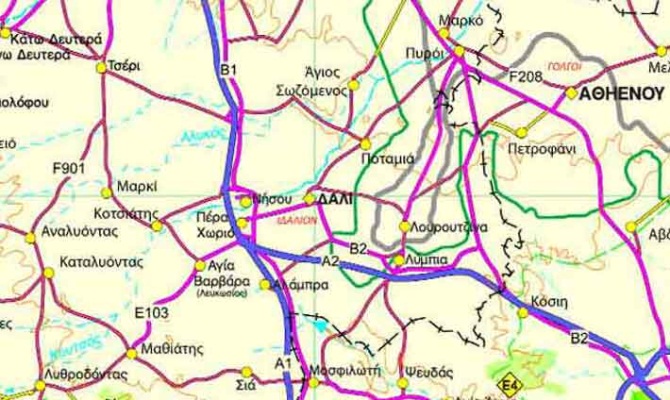 ΓΕΝΙΚΟΙ ΣΤΟΧΟΙΙ.  Η Ευρωπαϊκή Ένωση μέσα στην τάξη με τη τριπλή ιδιότητα ως:    α)    Γνωστικό αντικείμενο, που επηρεάζει τη ζωή όλων μας και μας αφορά άμεσα.    β) Αφορμή και μέσο για τη διδασκαλία άλλων αντικειμένων καθώς προσφέρει συμπληρωματικό υλικό και πληθώρα διδακτικών εργαλείων για πολλά θέματα ιδίως στο διαδίκτυο και     γ)   Πρώτης τάξεως μέσο για την υποδειγματική προώθηση της ενεργού πολιτότητας, καθώς παρέχει στις μαθήτριες και στους μαθητές τη δυνατότητα να ακουστεί η φωνή τους στα ευρωπαϊκά κέντρα αποφάσεων, αλλά και την ευκαιρία να προβληματιστούν και να αναλάβουν δράση μέσα και έξω από την τάξη για όσα τους αφορούν σε τοπικό επίπεδο. Επίσης, τις/τους παροτρύνει να βγάλουν τα αποτελέσματα των προσπαθειών τους έξω από τους τοίχους της τάξης και του σχολείου τους και να τα κάνουν γνωστά τόσο σε ομότιμους τους από άλλες χώρες της Ένωσης όσο και στις αρμόδιες υπηρεσίες των θεσμικών οργάνων της Ένωσης.ΙΙ.   Η προβολή και ανάδειξη της πνευματικής και πολιτιστικής ζωής μέσω:Της τοπικής και ευρύτερης ΙστορίαςΤης κατεχόμενης γηςΤων εκκλησιαστικών κ.α. μνημείωνΤης παράδοσης Του φυσικού πλούτου/ περιβάλλοντος κ.α. ΙΙΙ.   Το Εκπαιδευτικό έργο του Λυκείου ΔΡΑΣΤΗΡΙΟΤΗΤΕΣ / ΚΑΛΕΣ ΠΡΑΚΤΙΚΕΣΑ.  ΔΙΑΜΟΡΦΩΣΗ ΤΟΥ ΣΧΟΛΙΚΟΥ ΧΩΡΟΥ ΣΕ ΦΙΛΟΞΕΝΟ ΕΚΘΕΣΙΑΚΟ ΧΩΡΟ.α)  Χώρος ΥποδοχήςΔημογραφικά στοιχεία της Κύπρου και της Εκπαιδευτικής περιφέρειας Χάρτης Ε.Ε. – Κύπρου (Σημαίες αποστάσεις από Ευρωπαϊκές Χώρες κ.α.)Ιστορική αναδρομή σχολείου(Φωτογραφίες, Βραβεία, περιοδικά, θέατρα κ.α.)Σημερινή παρουσίαση του Εκπαιδευτικού έργουΔιακόσμηση με στοιχεία της περιοχής β)  Γραμματεία / Γραφεία / ΑίθουσεςΑίθουσες διδασκαλίαςΕιδικές Αίθουσες / Εργαστήρια κ.α.Αίθουσα πολλαπλής Αίθουσα απασχόλησης: μόνιμος εκθεσιακός χώρος (κατασκευές, εργασίες, παραδοσιακά εδέσματα, φωτογραφίες, καράβι Κερύνειας, Αφροδίτη κ.α.)γ)  Εξωτερικός χώρος / περιβάλλονΦυτά, λουλούδιαΚάλαθοι / κομποστοποίησηΚαθαριότηταΠράσινη ανάπτυξηδ)  Γήπεδα / Τένις / αθλοπαιδείες Αθλητικές δραστηριότητες διαχρονικά (* Ηλεκτρονική μορφή)ε)  Καντίνα / Χώρος Στάθμευσης στ) Καλλιτεχνικές Δραστηριότητες α)  Παραδοσιακοί και χοροί (* Ηλεκτρονική μορφή)β) Τραγούδια παραδοσιακά που μοσχοβολούν Κύπρο (Τηλιρκώτισσα, Τραγούδι του   γάμου κ.α.)γ)  Τραγούδια ελληνικά και ξένα (Παιδιά του Πειραιά, Οδός Ονείρων, , It´s a wonderful world, people have the power)	δ)  Παραδοσιακά παιχνίδια (λιγκρί, λουκκούι, σχοινί, βασιλέας, μαντηλάκι)	ε)  Κατασκευές στην Τέχνη και Γραφικές Τέχνες	     Λογότυπο και project  από τη Νικολέττα	στ) Σκηνικές εικόνες (θεατρολόγοι), Μύθοι	     (θεατρικό Δρώμενο Αριστοδήμου)η)  Εργασίες / Συμμετοχές από όλους τους κλάδους Β.  ΜΕΛΕΤΕΣ – ΕΡΕΥΝΕΣ – ΧΩΡΙΑ ΕΚΠΑΙΔΕΥΤΙΚΗΣ ΠΕΡΙΦΕΡΕΙΑΣ – ΤΙ ΑΝΑΔΕΙΚΝΥΟΥΝ α)  ΙΔΑΛΙΟ Αρχαίο Ιδάλιο: «Τοπική Ιστορία και Ευρώπη» (* Ηλεκτρονική μορφή)Περιήγηση σε τοπικά μνημεία του Δήμου (* Ηλεκτρονική μορφή)Επίσκεψη στην εκκλησία του Αγίου ΜάμαΕπίσκεψη στο Νερόμυλο, στο πάρκο των αγνοουμένων, στην εκκλησία του Αγίου Δημητριανού, και τέλος στο πάρκο των παροιμιών.ΜουσείοΕκκλησίες: Άγιος ΑντρόνικοςΑ΄ Δημοτικό Τουρκοκυπριακό Τέμενος Σύγχρονα κτηνοτροφικά υποστατικάβ)  ΑΓΙΑ ΒΑΡΒΑΡΑΧωριό, στην επαρχία Λευκωσία με 2000 κατοίκους. Οι κάτοικοι ασχολούνται με την γεωργία-κτηνοτροφία και με τις κατασκευαστικές εργασίες.Είναι ένα γραφικό και φιλόξενο χωριό, όπου κανείς, μπορεί να επισκεφτεί, να γνωρίσει τη φιλοξενία των χωριανών και να γευτεί παραδοσιακά εδέσματα.Μπορεί κάποιος να επισκεφτεί:Το μύλο του «Μάστρε Γληόρη». Ο μάστρε Γληόρης, θεωρείτο μηχανική διάνοια της εποχής, αλευρόμυλος.Αναπαλαιωμένα σπίτια.Το «Δήμμα» μία περιοχή από την οποία μπορείς ν΄ αγναντέψεις όλο το χωριό.Την εκκλησία της Αγίας Βαρβάρας από την οποία πήρε το όνομά του το χωριό.Πάρκο γλυπτικής.Να περιδιαβεί και να δει τα παραδοσιακά πλινθόκτιστα σπίτια.Εκδηλώσεις παραδοσιακές, π.χ. την παρασκευή του παραδοσιακού χαλουμιού και το κόψιμο του φιδέ, του αλέσματος του σιταριού με τον παραδοσιακό πετρόμυλο από γυναίκες της περιοχής.γ)  ΚΟΡΝΟΣ:Αγγειοπλαστείο / Δρώμενο ΤυροκομείοΑρχοντικό ΠαπαδοπούλουΣταυροβούνιΠεριβάλλοδ)  ΜΟΣΦΙΛΩΤΗΜοναστήρι Αγίας ΘέκλαςΠολιτιστικός ΌμιλοςΜουσείο Πλατινήε)  ΝΗΣΟΥ / ΠΕΡΑ ΧΩΡΙΟΕκκλησίεςΤέμενοςΦύση – NaturaΚυπαρίσση του ΦράγκουΚαταβόθρες στ) ΜΑΘΙΑΤΗΣΜεταλλεία: χαλκοπυρίτης και σιδηροπυρίτης Μουσείο μεταλλείο (θεαματικό πάρκο)Μεταλλείο χρυσούΤμήμα Αρχαιοτήτων. Βρέθηκε άγαλμα του Θεού ΔιόνυσουΆγιος ΕυτύχιοςΑγία ΠαρασκευήΠαναγία ΓαλακτοφορούσαΚοιμητήριο ΆγγλωνΤέμενος ζ)  ΛΥΘΡΟΔΟΝΤΑΣ  Κτισμένος στους πρόποδες του Μαχαιρά με κυρίαρχο χρώμα το πράσινο της ελιάς και με 3100 κατοίκους.Ασχολίες κατοίκων: γεωργία, κτηνοτροφία και κυρίως ελαιοκαλλιέργεια. Πλούσια παραγωγή σε ελιές και ελαιόλαδο γνωστό ανά το Παγκύπριο.Αναπαλαιωμένο ελαιοτριβείο (μουσειακός χώρος)Σύγχρονο ελιόμυλοΠαραγωγή ελαιολάδου σε όλα τα στάδια Εκκλησίες / ΜοναστήριαΑναπαλαιωμένες κατοικίεςΠλατεία – διοργάνωση εκδηλώσεων που σχετίζονται με το λάδι (υγιεινή και μεσογειακή διατροφή)η)  ΣΙΑ Ρωμαϊκό ΥδραγωγείοΜεταλλείοΕκκλησία – χρυσό ΕυαγγέλιοΑναπαλαιωμένες κατοικίες θ)  ΑΛΑΜΠΡΑ Αρχαιολογικός χώρος, μουσείο, μακέτεςΑναπαλαιωμένες κατοικίες Ιδιωτικό παραδοσιακό Εργαστήριο (αντιγραφές)Παραδοσιακά επαγγέλματαΕκδηλώσεις και αίθουσα για 350 άτομαΧορωδίαΠαραδοσιακός γάμος Παραδοσιακά: κατασκευές χαλούμια, σμιλί, λευκαρίτικαΠαραδοσιακές στολέςΦράγμα Λυμπιώνι)  ΠΟΤΑΜΙΑΑρχοντικό Ακατερίνης ΚορνάρουΔάσος Αγνοουμένων κ)  ΠΥΡΓΑ Παραδοσιακά σπίτιαΠεριβάλλον  Γ.  ΜΗΤΡΟΠΟΛΗ ΤΡΕΜΥΘΟΥΝΤΑΣ Εκκλησιαστικά Μνημεία / ξεναγήσεις (* Ηλεκτρονική μορφή)Δ. ΑΛΛΗΛΕΠΙΔΡΑΣΤΙΚΕΣ ΚΑΤΑΣΚΕΥΕΣ / «Δημιουργία Επιστημονικού Τεχνολογικού Πάρκου»(* Ηλεκτρονική μορφή)Ε. ΣΥΝΤΟΝΙΣΜΟΣ / ΣΥΝΕΡΓΑΣΙΑ με Δήμο, Κοινότητες, Μητρόπολη, Σχολεία, Σχολική Εφορεία, Συνδέσμους και άλλους φορείς για κοινές ομοιόμορφες δράσεις.Στ.  ΔΙΕΚΔΙΚΗΣΗΔιαδικασία διεκδίκησης για το δίκαιο, για την καταπάτηση των ανθρωπίνων δικαιωμάτων, για την επιστροφή των κλεμμένων αρχαιοτήτων κ.α.Ζ. ΤΑΞΙΝΟΜΗΣΗ ΕΡΓΑΣΙΩΝ ΚΑΙ ΠΑΡΟΥΣΙΑΣΗ ΣΕ ΗΛΕΚΤΡΟΝΙΚΗ ΜΟΡΦΗ (ΔΙΑΔΡΟΜΕΣ, ΞΕΝΑΓΗΣΕΙΣ)Η.  ΓΕΥΜΑΤΑ / ΕΝΘΥΜΙΑ Αρχαίο νόμισμα Ιδαλίου / Σφραδιλοκύλινδρος Τσάντα (με έντυπο και ηλεκτρονικό και υλικό)